ΠΡΟΤΑΣΗ ΠΡΟΜΗΘΕΙΑΣ ΕΞΟΠΛΙΣΜΟΥ ΚΑΙ ΥΛΙΚΟΥ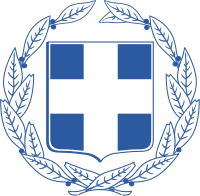 ΕΛΛΗΝΙΚΗ ΔΗΜΟΚΡΑΤΙΑΥΠΟΥΡΓΕΙΟ ΠΑΙΔΕΙΑΣ ΚΑΙ ΘΡΗΣΚΕΥΜΑΤΩΝΠΕΡΙΦΕΡΕΙΑΚΗ Δ/ΝΣΗ Α/ΘΜΙΑΣ & Β/ΘΜΙΑΣ ΕΚΠ/ΣΗΣ Β. ΑΙΓΑΙΟΥΔΙΕΥΘΥΝΣΗ ΔΕΥΤΕΡΟΒΑΘΜΙΑΣ ΕΚΠΑΙΔΕΥΣΗΣ Ν. ΛΕΣΒΟΥ1ο ΕΡΓΑΣΤΗΡΙΑΚΟ ΚΕΝΤΡΟ ΜΥΤΙΛΗΝΗΣΥπόδειγμα ΠΠΕΥΕΛΛΗΝΙΚΗ ΔΗΜΟΚΡΑΤΙΑΥΠΟΥΡΓΕΙΟ ΠΑΙΔΕΙΑΣ ΚΑΙ ΘΡΗΣΚΕΥΜΑΤΩΝΠΕΡΙΦΕΡΕΙΑΚΗ Δ/ΝΣΗ Α/ΘΜΙΑΣ & Β/ΘΜΙΑΣ ΕΚΠ/ΣΗΣ Β. ΑΙΓΑΙΟΥΔΙΕΥΘΥΝΣΗ ΔΕΥΤΕΡΟΒΑΘΜΙΑΣ ΕΚΠΑΙΔΕΥΣΗΣ Ν. ΛΕΣΒΟΥ1ο ΕΡΓΑΣΤΗΡΙΑΚΟ ΚΕΝΤΡΟ ΜΥΤΙΛΗΝΗΣΣχολικό Έτος: ______-______ΤΟΜΕΑΣ:_____________________________________________________ΕΡΓΑΣΤΗΡΙΟ ΚΑΤΕΥΘΥΝΣΗΣ:_____________________________________________________Α/ΑΠεριγραφήΠοσότηταΕνδεικτικό ΚόστοςΠΑΡΑΤΗΡΗΣΕΙΣ:__________________________________________________________________________________________________________________________________________________________Μυτιλήνη, _____________Ο/Η Υπεύθυνος/η Τομέα_____________________Ο/Η Υπεύθυνος/η Εργαστηρίου__________________________